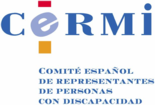 Jornada NUEVO ESPACIO SOCIOSANITARIOViernes 31 de enero de 2014Salón de Actos de c/ Sebastián Herrera 15, MadridPrograma provisional.-9,45 h.- Apertura.César AntónDirector General del IMSERSOMSSSIPresidenteCERMI10,00 h.- Ponencia.Propuestas para una efectiva coordinación sociosanitariaJulio Sánchez FierroVicepresidente del Consejo Asesor de SanidadMSSSI10,30 h.- Ponencia. Coordinación sociosanitaria, hitos de un proceso en marchaFernando Vicente FuentesVocal Asesor ImsersoMSSSI11,00 h.- Mesa redonda.Aportaciones para un modelo sociosanitario inclusivo con la discapacidad Modera: José Mª Sánchez Monge, Vicepresidente del CERMI y Presidente de FEAFESParticipan:Roser Romero, Secretaria de Organización de Valeriano García, Director de Representante de Francisco Valdivia, Presidente de Elena Ortega, Directora General de PREDIFIrene Patiño, Representante de FIAPASRepresentante de CNSERepresentante de FEAPS12,40 h.- Pausa café.13,00 h.- Ponencia.-El espacio sociosanitario desde la perspectiva de la gestiónDirector General de Personalia, Fundosa Grupo/Fundación ONCE13,30 h.-  Ponencia.Espacio sociosanitario: La visión del trabajo social Ana Isabel LimaPresidenta del Consejo General del Trabajo Social14,00 h.- Conclusiones y clausura.Bases para una toma de posición del sector de la discapacidad en materia sociosanitariaVíctor BayarriConsultor socialDirectora Ejecutiva del CERMI14,30 h.- Fin de la jornada.